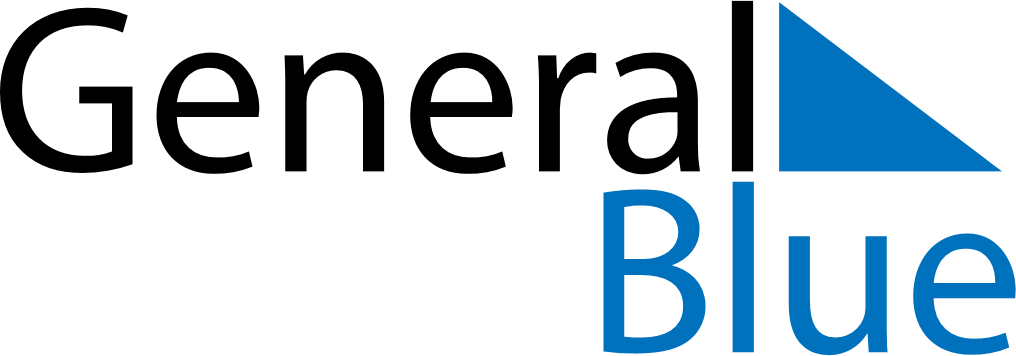 January 2018January 2018January 2018LiechtensteinLiechtensteinMondayTuesdayWednesdayThursdayFridaySaturdaySunday1234567New Year’s DayBerchtold DayEpiphany8910111213141516171819202122232425262728293031